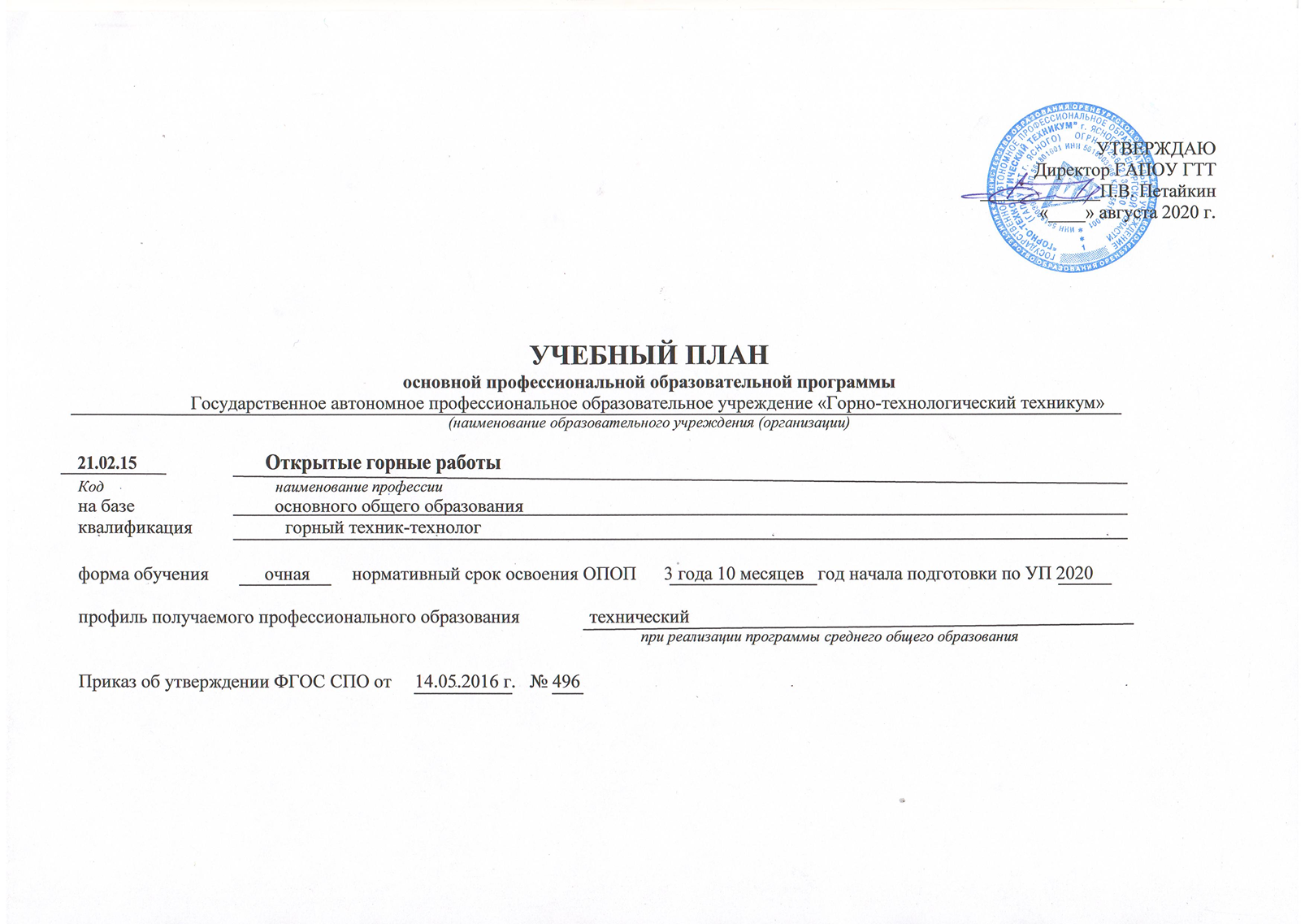 План учебного процесса по программам подготовки специалистов среднего звена (ППССЗ) по специальности 21.02.15 «Открытые горные работы» гр.04   ИндексНаименование циклов, дисциплин, профессиональных модулей, МДК, практикФормы промежуточной аттестацииУчебная нагрузка обучающихся (час.)Учебная нагрузка обучающихся (час.)Учебная нагрузка обучающихся (час.)Учебная нагрузка обучающихся (час.)Учебная нагрузка обучающихся (час.)Учебная нагрузка обучающихся (час.)Учебная нагрузка обучающихся (час.)Учебная нагрузка обучающихся (час.)Распределение обязательной нагрузки по курсам и семестрам (час.в семестр)Распределение обязательной нагрузки по курсам и семестрам (час.в семестр)Распределение обязательной нагрузки по курсам и семестрам (час.в семестр)Распределение обязательной нагрузки по курсам и семестрам (час.в семестр)Распределение обязательной нагрузки по курсам и семестрам (час.в семестр)Распределение обязательной нагрузки по курсам и семестрам (час.в семестр)Распределение обязательной нагрузки по курсам и семестрам (час.в семестр)Распределение обязательной нагрузки по курсам и семестрам (час.в семестр)Распределение обязательной нагрузки по курсам и семестрам (час.в семестр)Распределение обязательной нагрузки по курсам и семестрам (час.в семестр)Распределение обязательной нагрузки по курсам и семестрам (час.в семестр)Распределение обязательной нагрузки по курсам и семестрам (час.в семестр)   ИндексНаименование циклов, дисциплин, профессиональных модулей, МДК, практикФормы промежуточной аттестациимаксимальнаяСамостоятельная учебная работаОбязательная аудиторнаяОбязательная аудиторнаяОбязательная аудиторнаяОбязательная аудиторнаяОбязательная аудиторнаяОбязательная аудиторнаяI курсI курсПромежуточная аттестацияII курсII курсПромежуточная аттестацияIII курсIII курсПромежуточная аттестацияIVкурсIVкурсПромежуточная аттестация   ИндексНаименование циклов, дисциплин, профессиональных модулей, МДК, практикФормы промежуточной аттестациимаксимальнаяСамостоятельная учебная работавсего занятий	в т. ч.		в т. ч.		в т. ч.		в т. ч.		в т. ч.	1 сем./тримнед172 сем./тримнед22Промежуточная аттестация3 сем./тримнед174 сем./тримнед19,5Промежуточная аттестация5 сем./тримнед14,56 сем./тримнед18Промежуточная аттестация7 сем./тримнед.158 сем./тримнед.Промежуточная аттестация   ИндексНаименование циклов, дисциплин, профессиональных модулей, МДК, практикмаксимальнаяСамостоятельная учебная работавсего занятийУроки, лекцииПрактические –лабораторные работыконсульртацииКурсовых работ(проектов)Индивидуальный проект1 сем./тримнед172 сем./тримнед22Промежуточная аттестация3 сем./тримнед174 сем./тримнед19,5Промежуточная аттестация5 сем./тримнед14,56 сем./тримнед18Промежуточная аттестация7 сем./тримнед.158 сем./тримнед.Промежуточная аттестация1234567891011Промежуточная аттестация1213Промежуточная аттестация1415Промежуточная аттестация1617Промежуточная аттестацияО.00Общеобразовательный цикл1476140462075592061279272ОУПБазовый 906888394483737051818ОУП.01Русский языкд/з, Э1261085452248(д/з)60(э)18ОУП.02Литературад/з100100504913268(д/з)ОУП.03Родная литературад/з44442221144(д/з)ОУП.04Иностранный языкд/з118118011804870(д/з)ОУП.05История д/з118118982004870(д/з)ОУП.06Физическая культурад/з1701708162080(з)90(д/з)ОУП.07Основы безопасности жизнедеятельностид/з7676364003046(д/з)ОУП.08Химия д/з1181181061114870(д/з)ОУП.09Астрономия д/з36362610036(д/з)Профильный 57051622027242024227454ОУП.10Математика д/з, Э272254901622126(д/з)128(э)18ОУП.11Физика (индивидуальный проект)Э18016284580206696(э)18ОУП.12Информатика и ИКТд/з, Э1181004652250(д/з)50(э)18ОГСЭ.00Общий гуманитарный и социально-экономический цикл1З/4ДЗ/-Э64821643250382274158ОГСЭ.01Основы философии-;-;-;ДЗ72244824243414(дз)ОГСЭ.02История-;-;ДЗ72244824243414(дз)ОГСЭ.03Иностранный язык-;-;-;ДЗ25284168016810266(дз)ОГСЭ.04Физическая культура-;-;З;ДЗ25284168216636(з)38(з)28(з)36(з)30(д/з)ЕН.00Математический и общий естественно-научный цикл-З/-2ДЗ/-Э1705611456584866ЕН.01Математика-;-;ДЗ90306030303030(дз)ЕН.02Экологические основы природопользования-;-;-;ДЗ80265426281836(дз)П.00Профессиональный учебный цикл-З/17ДЗ/10Э4744124033781214122440298542546128285457650418ОП.00Общепрофессиональные дисциплины-З/7ДЗ/3Э8502665302802508823754205ОПД.01Инженерная графика-;ДЗ;-;-;-;-;-;883058283058 (дз)ОПД.02Электротехника и электроника-;-;-;Э114326432323034 (Э)18ОПД.03Метрология, стандартизация и сертификация-;-;-ДЗ541836181836(дз)ОПД.04Геология-;-;-;-;ДЗ104347036343634(дз)ОПД.05Техническая механика-;-;-;Э1093160303060 (Э)18ОПД.06Информационные технологии в профессиональной деятельности-;-;-;-;ДЗ582038201838 (дз)ОПД.07Основы экономики-;-;-;-;ДЗ541836181836 (дз)ОПД.08Правовые основы профессиональной деятельности-;-;-;-;ДЗ953164323264 (ДЗ)ОПД.09Охрана труда-;-;-;Э;-;-;-;721836181836 (Э)18ОПД.10Безопасность жизнедеятельности-;-;-;-;ДЗ102346848203533 (дз)ПМ.00Профессиональные модули-З/10ДЗ/7Э38949742848934974402283054078285457650418ПМ.01Ведение технологических процессов горных и взрывных работ-З/4ДЗ/2Э2058536150449653640916915449618298396 (ЭК)МДК.01.01Основы горного и маркшейдерского дела-;-;-;-;-;-;ДЗ65421843621821891307616475 (дз)МДК.01.02Технология добычи полезных ископаемых открытым способом-;-;-;-;-;Э24676152367640152 (Э)18МДК.01.03Механизация и электроснабжение горных и взрывных работ-;-;-;-;-;-;ДЗ7262424842422423978180187(дз)УП.01.01Учебная практика (ознакомительная на предприятии)-;-;-;-;-;-;-;ДЗ72-723636 (дз)ПП.01.01Практика (по профилю специальности)-;-;-;-;-;-;-;ДЗ360-360360 (дз)ПМ.02Контроль безопасности ведения горных и взрывных работ-З/1ДЗ/2Э31575222757515072 (ЭК)18МДК.02.01Система управления охраной труда и промышленной безопасностью в горной промышленности-;-;-;-;-;-;Э243751507575150 (Э)18ПП.02.01Практика (по профилю специальности)-;-;-;-;-;-;-;ДЗ72-7272 (дз)ПМ.03Организация деятельности персонала производственного подразделения-З/2ДЗ/1Э591179394179179781521812836 (ЭК)МДК.03.01Организация и управление производственным подразделением-;-;-;-;-;-;ДЗ5371793581791797815218128 (дз)ПП.03.01Практика (по профилю специальности)-;-;-;-;-;-;-;ДЗ36-3636 (дз)ПМ.04Выполнение работ по одной или нескольким профессиям рабочих, должностям служащих-З/3ДЗ/2Э930184728184184137236175180 (ЭК)18МДК.04.01Технология выполнения слесарно-сборочных и ремонтных работ-;-;-;-;Э570184368184184137128103 (Э)18УП.04.01Слесарная практика-;-;-;ДЗ108-108108 (дз)УП.04.02Выполнение сварочных работ-;-;-;-;ДЗ72-7272 (дз)ПП.04.01Практика на получение рабочей профессии «Слесарь-ремонтник»-;-;-;-;-;ДЗ180-180180 (дз)ВсегоВсего2З/22ДЗ/14Э703815125328194024199402061282872602766546128285457650418ПДППреддипломная практика-;-;-;-;-;-;-;З144-1444 недГИАГосударственная итоговая аттестация6 нед.Консультации  из расчета 4 часа на одного обучающегося на каждый учебный годГосударственная итоговая  аттестация1. Программа базовой подготовки1.1. Дипломный проект Выполнение дипломного проекта  с  18.05  по  14.6  (всего 4 нед.)Защита дипломного проекта  с  15.06  по  28.06  (всего 2 нед.)1.2. Государственные экзамены – 10, перечислить наименование: русский язык, математика, информатика и ИКТ, физика,  математика,  электротехника и электроника, техническая механика, охрана труда, технология добычи полезных ископаемых открытым способом, технология выполнения слесарно-сборочных и ремонтных работ. Консультации  из расчета 4 часа на одного обучающегося на каждый учебный годГосударственная итоговая  аттестация1. Программа базовой подготовки1.1. Дипломный проект Выполнение дипломного проекта  с  18.05  по  14.6  (всего 4 нед.)Защита дипломного проекта  с  15.06  по  28.06  (всего 2 нед.)1.2. Государственные экзамены – 10, перечислить наименование: русский язык, математика, информатика и ИКТ, физика,  математика,  электротехника и электроника, техническая механика, охрана труда, технология добычи полезных ископаемых открытым способом, технология выполнения слесарно-сборочных и ремонтных работ. Консультации  из расчета 4 часа на одного обучающегося на каждый учебный годГосударственная итоговая  аттестация1. Программа базовой подготовки1.1. Дипломный проект Выполнение дипломного проекта  с  18.05  по  14.6  (всего 4 нед.)Защита дипломного проекта  с  15.06  по  28.06  (всего 2 нед.)1.2. Государственные экзамены – 10, перечислить наименование: русский язык, математика, информатика и ИКТ, физика,  математика,  электротехника и электроника, техническая механика, охрана труда, технология добычи полезных ископаемых открытым способом, технология выполнения слесарно-сборочных и ремонтных работ. Консультации  из расчета 4 часа на одного обучающегося на каждый учебный годГосударственная итоговая  аттестация1. Программа базовой подготовки1.1. Дипломный проект Выполнение дипломного проекта  с  18.05  по  14.6  (всего 4 нед.)Защита дипломного проекта  с  15.06  по  28.06  (всего 2 нед.)1.2. Государственные экзамены – 10, перечислить наименование: русский язык, математика, информатика и ИКТ, физика,  математика,  электротехника и электроника, техническая механика, охрана труда, технология добычи полезных ископаемых открытым способом, технология выполнения слесарно-сборочных и ремонтных работ. Консультации  из расчета 4 часа на одного обучающегося на каждый учебный годГосударственная итоговая  аттестация1. Программа базовой подготовки1.1. Дипломный проект Выполнение дипломного проекта  с  18.05  по  14.6  (всего 4 нед.)Защита дипломного проекта  с  15.06  по  28.06  (всего 2 нед.)1.2. Государственные экзамены – 10, перечислить наименование: русский язык, математика, информатика и ИКТ, физика,  математика,  электротехника и электроника, техническая механика, охрана труда, технология добычи полезных ископаемых открытым способом, технология выполнения слесарно-сборочных и ремонтных работ. Всегодисциплини МДКдисциплини МДКдисциплини МДК612828602658540648540-Консультации  из расчета 4 часа на одного обучающегося на каждый учебный годГосударственная итоговая  аттестация1. Программа базовой подготовки1.1. Дипломный проект Выполнение дипломного проекта  с  18.05  по  14.6  (всего 4 нед.)Защита дипломного проекта  с  15.06  по  28.06  (всего 2 нед.)1.2. Государственные экзамены – 10, перечислить наименование: русский язык, математика, информатика и ИКТ, физика,  математика,  электротехника и электроника, техническая механика, охрана труда, технология добычи полезных ископаемых открытым способом, технология выполнения слесарно-сборочных и ремонтных работ. Консультации  из расчета 4 часа на одного обучающегося на каждый учебный годГосударственная итоговая  аттестация1. Программа базовой подготовки1.1. Дипломный проект Выполнение дипломного проекта  с  18.05  по  14.6  (всего 4 нед.)Защита дипломного проекта  с  15.06  по  28.06  (всего 2 нед.)1.2. Государственные экзамены – 10, перечислить наименование: русский язык, математика, информатика и ИКТ, физика,  математика,  электротехника и электроника, техническая механика, охрана труда, технология добычи полезных ископаемых открытым способом, технология выполнения слесарно-сборочных и ремонтных работ. Консультации  из расчета 4 часа на одного обучающегося на каждый учебный годГосударственная итоговая  аттестация1. Программа базовой подготовки1.1. Дипломный проект Выполнение дипломного проекта  с  18.05  по  14.6  (всего 4 нед.)Защита дипломного проекта  с  15.06  по  28.06  (всего 2 нед.)1.2. Государственные экзамены – 10, перечислить наименование: русский язык, математика, информатика и ИКТ, физика,  математика,  электротехника и электроника, техническая механика, охрана труда, технология добычи полезных ископаемых открытым способом, технология выполнения слесарно-сборочных и ремонтных работ. Консультации  из расчета 4 часа на одного обучающегося на каждый учебный годГосударственная итоговая  аттестация1. Программа базовой подготовки1.1. Дипломный проект Выполнение дипломного проекта  с  18.05  по  14.6  (всего 4 нед.)Защита дипломного проекта  с  15.06  по  28.06  (всего 2 нед.)1.2. Государственные экзамены – 10, перечислить наименование: русский язык, математика, информатика и ИКТ, физика,  математика,  электротехника и электроника, техническая механика, охрана труда, технология добычи полезных ископаемых открытым способом, технология выполнения слесарно-сборочных и ремонтных работ. Консультации  из расчета 4 часа на одного обучающегося на каждый учебный годГосударственная итоговая  аттестация1. Программа базовой подготовки1.1. Дипломный проект Выполнение дипломного проекта  с  18.05  по  14.6  (всего 4 нед.)Защита дипломного проекта  с  15.06  по  28.06  (всего 2 нед.)1.2. Государственные экзамены – 10, перечислить наименование: русский язык, математика, информатика и ИКТ, физика,  математика,  электротехника и электроника, техническая механика, охрана труда, технология добычи полезных ископаемых открытым способом, технология выполнения слесарно-сборочных и ремонтных работ. Всегоучебной практикиучебной практикиучебной практики108723636Консультации  из расчета 4 часа на одного обучающегося на каждый учебный годГосударственная итоговая  аттестация1. Программа базовой подготовки1.1. Дипломный проект Выполнение дипломного проекта  с  18.05  по  14.6  (всего 4 нед.)Защита дипломного проекта  с  15.06  по  28.06  (всего 2 нед.)1.2. Государственные экзамены – 10, перечислить наименование: русский язык, математика, информатика и ИКТ, физика,  математика,  электротехника и электроника, техническая механика, охрана труда, технология добычи полезных ископаемых открытым способом, технология выполнения слесарно-сборочных и ремонтных работ. Консультации  из расчета 4 часа на одного обучающегося на каждый учебный годГосударственная итоговая  аттестация1. Программа базовой подготовки1.1. Дипломный проект Выполнение дипломного проекта  с  18.05  по  14.6  (всего 4 нед.)Защита дипломного проекта  с  15.06  по  28.06  (всего 2 нед.)1.2. Государственные экзамены – 10, перечислить наименование: русский язык, математика, информатика и ИКТ, физика,  математика,  электротехника и электроника, техническая механика, охрана труда, технология добычи полезных ископаемых открытым способом, технология выполнения слесарно-сборочных и ремонтных работ. Консультации  из расчета 4 часа на одного обучающегося на каждый учебный годГосударственная итоговая  аттестация1. Программа базовой подготовки1.1. Дипломный проект Выполнение дипломного проекта  с  18.05  по  14.6  (всего 4 нед.)Защита дипломного проекта  с  15.06  по  28.06  (всего 2 нед.)1.2. Государственные экзамены – 10, перечислить наименование: русский язык, математика, информатика и ИКТ, физика,  математика,  электротехника и электроника, техническая механика, охрана труда, технология добычи полезных ископаемых открытым способом, технология выполнения слесарно-сборочных и ремонтных работ. Консультации  из расчета 4 часа на одного обучающегося на каждый учебный годГосударственная итоговая  аттестация1. Программа базовой подготовки1.1. Дипломный проект Выполнение дипломного проекта  с  18.05  по  14.6  (всего 4 нед.)Защита дипломного проекта  с  15.06  по  28.06  (всего 2 нед.)1.2. Государственные экзамены – 10, перечислить наименование: русский язык, математика, информатика и ИКТ, физика,  математика,  электротехника и электроника, техническая механика, охрана труда, технология добычи полезных ископаемых открытым способом, технология выполнения слесарно-сборочных и ремонтных работ. Консультации  из расчета 4 часа на одного обучающегося на каждый учебный годГосударственная итоговая  аттестация1. Программа базовой подготовки1.1. Дипломный проект Выполнение дипломного проекта  с  18.05  по  14.6  (всего 4 нед.)Защита дипломного проекта  с  15.06  по  28.06  (всего 2 нед.)1.2. Государственные экзамены – 10, перечислить наименование: русский язык, математика, информатика и ИКТ, физика,  математика,  электротехника и электроника, техническая механика, охрана труда, технология добычи полезных ископаемых открытым способом, технология выполнения слесарно-сборочных и ремонтных работ. Всегопроизводст. практики производст. практики производст. практики 180468Консультации  из расчета 4 часа на одного обучающегося на каждый учебный годГосударственная итоговая  аттестация1. Программа базовой подготовки1.1. Дипломный проект Выполнение дипломного проекта  с  18.05  по  14.6  (всего 4 нед.)Защита дипломного проекта  с  15.06  по  28.06  (всего 2 нед.)1.2. Государственные экзамены – 10, перечислить наименование: русский язык, математика, информатика и ИКТ, физика,  математика,  электротехника и электроника, техническая механика, охрана труда, технология добычи полезных ископаемых открытым способом, технология выполнения слесарно-сборочных и ремонтных работ. Консультации  из расчета 4 часа на одного обучающегося на каждый учебный годГосударственная итоговая  аттестация1. Программа базовой подготовки1.1. Дипломный проект Выполнение дипломного проекта  с  18.05  по  14.6  (всего 4 нед.)Защита дипломного проекта  с  15.06  по  28.06  (всего 2 нед.)1.2. Государственные экзамены – 10, перечислить наименование: русский язык, математика, информатика и ИКТ, физика,  математика,  электротехника и электроника, техническая механика, охрана труда, технология добычи полезных ископаемых открытым способом, технология выполнения слесарно-сборочных и ремонтных работ. Консультации  из расчета 4 часа на одного обучающегося на каждый учебный годГосударственная итоговая  аттестация1. Программа базовой подготовки1.1. Дипломный проект Выполнение дипломного проекта  с  18.05  по  14.6  (всего 4 нед.)Защита дипломного проекта  с  15.06  по  28.06  (всего 2 нед.)1.2. Государственные экзамены – 10, перечислить наименование: русский язык, математика, информатика и ИКТ, физика,  математика,  электротехника и электроника, техническая механика, охрана труда, технология добычи полезных ископаемых открытым способом, технология выполнения слесарно-сборочных и ремонтных работ. Консультации  из расчета 4 часа на одного обучающегося на каждый учебный годГосударственная итоговая  аттестация1. Программа базовой подготовки1.1. Дипломный проект Выполнение дипломного проекта  с  18.05  по  14.6  (всего 4 нед.)Защита дипломного проекта  с  15.06  по  28.06  (всего 2 нед.)1.2. Государственные экзамены – 10, перечислить наименование: русский язык, математика, информатика и ИКТ, физика,  математика,  электротехника и электроника, техническая механика, охрана труда, технология добычи полезных ископаемых открытым способом, технология выполнения слесарно-сборочных и ремонтных работ. Консультации  из расчета 4 часа на одного обучающегося на каждый учебный годГосударственная итоговая  аттестация1. Программа базовой подготовки1.1. Дипломный проект Выполнение дипломного проекта  с  18.05  по  14.6  (всего 4 нед.)Защита дипломного проекта  с  15.06  по  28.06  (всего 2 нед.)1.2. Государственные экзамены – 10, перечислить наименование: русский язык, математика, информатика и ИКТ, физика,  математика,  электротехника и электроника, техническая механика, охрана труда, технология добычи полезных ископаемых открытым способом, технология выполнения слесарно-сборочных и ремонтных работ. Всегопреддипломн. практикипреддипломн. практикипреддипломн. практики144Консультации  из расчета 4 часа на одного обучающегося на каждый учебный годГосударственная итоговая  аттестация1. Программа базовой подготовки1.1. Дипломный проект Выполнение дипломного проекта  с  18.05  по  14.6  (всего 4 нед.)Защита дипломного проекта  с  15.06  по  28.06  (всего 2 нед.)1.2. Государственные экзамены – 10, перечислить наименование: русский язык, математика, информатика и ИКТ, физика,  математика,  электротехника и электроника, техническая механика, охрана труда, технология добычи полезных ископаемых открытым способом, технология выполнения слесарно-сборочных и ремонтных работ. Консультации  из расчета 4 часа на одного обучающегося на каждый учебный годГосударственная итоговая  аттестация1. Программа базовой подготовки1.1. Дипломный проект Выполнение дипломного проекта  с  18.05  по  14.6  (всего 4 нед.)Защита дипломного проекта  с  15.06  по  28.06  (всего 2 нед.)1.2. Государственные экзамены – 10, перечислить наименование: русский язык, математика, информатика и ИКТ, физика,  математика,  электротехника и электроника, техническая механика, охрана труда, технология добычи полезных ископаемых открытым способом, технология выполнения слесарно-сборочных и ремонтных работ. Консультации  из расчета 4 часа на одного обучающегося на каждый учебный годГосударственная итоговая  аттестация1. Программа базовой подготовки1.1. Дипломный проект Выполнение дипломного проекта  с  18.05  по  14.6  (всего 4 нед.)Защита дипломного проекта  с  15.06  по  28.06  (всего 2 нед.)1.2. Государственные экзамены – 10, перечислить наименование: русский язык, математика, информатика и ИКТ, физика,  математика,  электротехника и электроника, техническая механика, охрана труда, технология добычи полезных ископаемых открытым способом, технология выполнения слесарно-сборочных и ремонтных работ. Консультации  из расчета 4 часа на одного обучающегося на каждый учебный годГосударственная итоговая  аттестация1. Программа базовой подготовки1.1. Дипломный проект Выполнение дипломного проекта  с  18.05  по  14.6  (всего 4 нед.)Защита дипломного проекта  с  15.06  по  28.06  (всего 2 нед.)1.2. Государственные экзамены – 10, перечислить наименование: русский язык, математика, информатика и ИКТ, физика,  математика,  электротехника и электроника, техническая механика, охрана труда, технология добычи полезных ископаемых открытым способом, технология выполнения слесарно-сборочных и ремонтных работ. Консультации  из расчета 4 часа на одного обучающегося на каждый учебный годГосударственная итоговая  аттестация1. Программа базовой подготовки1.1. Дипломный проект Выполнение дипломного проекта  с  18.05  по  14.6  (всего 4 нед.)Защита дипломного проекта  с  15.06  по  28.06  (всего 2 нед.)1.2. Государственные экзамены – 10, перечислить наименование: русский язык, математика, информатика и ИКТ, физика,  математика,  электротехника и электроника, техническая механика, охрана труда, технология добычи полезных ископаемых открытым способом, технология выполнения слесарно-сборочных и ремонтных работ. Всегоэкзаменовэкзаменовэкзаменов-4-33-22-11Консультации  из расчета 4 часа на одного обучающегося на каждый учебный годГосударственная итоговая  аттестация1. Программа базовой подготовки1.1. Дипломный проект Выполнение дипломного проекта  с  18.05  по  14.6  (всего 4 нед.)Защита дипломного проекта  с  15.06  по  28.06  (всего 2 нед.)1.2. Государственные экзамены – 10, перечислить наименование: русский язык, математика, информатика и ИКТ, физика,  математика,  электротехника и электроника, техническая механика, охрана труда, технология добычи полезных ископаемых открытым способом, технология выполнения слесарно-сборочных и ремонтных работ. Консультации  из расчета 4 часа на одного обучающегося на каждый учебный годГосударственная итоговая  аттестация1. Программа базовой подготовки1.1. Дипломный проект Выполнение дипломного проекта  с  18.05  по  14.6  (всего 4 нед.)Защита дипломного проекта  с  15.06  по  28.06  (всего 2 нед.)1.2. Государственные экзамены – 10, перечислить наименование: русский язык, математика, информатика и ИКТ, физика,  математика,  электротехника и электроника, техническая механика, охрана труда, технология добычи полезных ископаемых открытым способом, технология выполнения слесарно-сборочных и ремонтных работ. Консультации  из расчета 4 часа на одного обучающегося на каждый учебный годГосударственная итоговая  аттестация1. Программа базовой подготовки1.1. Дипломный проект Выполнение дипломного проекта  с  18.05  по  14.6  (всего 4 нед.)Защита дипломного проекта  с  15.06  по  28.06  (всего 2 нед.)1.2. Государственные экзамены – 10, перечислить наименование: русский язык, математика, информатика и ИКТ, физика,  математика,  электротехника и электроника, техническая механика, охрана труда, технология добычи полезных ископаемых открытым способом, технология выполнения слесарно-сборочных и ремонтных работ. Консультации  из расчета 4 часа на одного обучающегося на каждый учебный годГосударственная итоговая  аттестация1. Программа базовой подготовки1.1. Дипломный проект Выполнение дипломного проекта  с  18.05  по  14.6  (всего 4 нед.)Защита дипломного проекта  с  15.06  по  28.06  (всего 2 нед.)1.2. Государственные экзамены – 10, перечислить наименование: русский язык, математика, информатика и ИКТ, физика,  математика,  электротехника и электроника, техническая механика, охрана труда, технология добычи полезных ископаемых открытым способом, технология выполнения слесарно-сборочных и ремонтных работ. Консультации  из расчета 4 часа на одного обучающегося на каждый учебный годГосударственная итоговая  аттестация1. Программа базовой подготовки1.1. Дипломный проект Выполнение дипломного проекта  с  18.05  по  14.6  (всего 4 нед.)Защита дипломного проекта  с  15.06  по  28.06  (всего 2 нед.)1.2. Государственные экзамены – 10, перечислить наименование: русский язык, математика, информатика и ИКТ, физика,  математика,  электротехника и электроника, техническая механика, охрана труда, технология добычи полезных ископаемых открытым способом, технология выполнения слесарно-сборочных и ремонтных работ. Всегодифф. зачетовдифф. зачетовдифф. зачетов38186134Консультации  из расчета 4 часа на одного обучающегося на каждый учебный годГосударственная итоговая  аттестация1. Программа базовой подготовки1.1. Дипломный проект Выполнение дипломного проекта  с  18.05  по  14.6  (всего 4 нед.)Защита дипломного проекта  с  15.06  по  28.06  (всего 2 нед.)1.2. Государственные экзамены – 10, перечислить наименование: русский язык, математика, информатика и ИКТ, физика,  математика,  электротехника и электроника, техническая механика, охрана труда, технология добычи полезных ископаемых открытым способом, технология выполнения слесарно-сборочных и ремонтных работ. Консультации  из расчета 4 часа на одного обучающегося на каждый учебный годГосударственная итоговая  аттестация1. Программа базовой подготовки1.1. Дипломный проект Выполнение дипломного проекта  с  18.05  по  14.6  (всего 4 нед.)Защита дипломного проекта  с  15.06  по  28.06  (всего 2 нед.)1.2. Государственные экзамены – 10, перечислить наименование: русский язык, математика, информатика и ИКТ, физика,  математика,  электротехника и электроника, техническая механика, охрана труда, технология добычи полезных ископаемых открытым способом, технология выполнения слесарно-сборочных и ремонтных работ. Консультации  из расчета 4 часа на одного обучающегося на каждый учебный годГосударственная итоговая  аттестация1. Программа базовой подготовки1.1. Дипломный проект Выполнение дипломного проекта  с  18.05  по  14.6  (всего 4 нед.)Защита дипломного проекта  с  15.06  по  28.06  (всего 2 нед.)1.2. Государственные экзамены – 10, перечислить наименование: русский язык, математика, информатика и ИКТ, физика,  математика,  электротехника и электроника, техническая механика, охрана труда, технология добычи полезных ископаемых открытым способом, технология выполнения слесарно-сборочных и ремонтных работ. Консультации  из расчета 4 часа на одного обучающегося на каждый учебный годГосударственная итоговая  аттестация1. Программа базовой подготовки1.1. Дипломный проект Выполнение дипломного проекта  с  18.05  по  14.6  (всего 4 нед.)Защита дипломного проекта  с  15.06  по  28.06  (всего 2 нед.)1.2. Государственные экзамены – 10, перечислить наименование: русский язык, математика, информатика и ИКТ, физика,  математика,  электротехника и электроника, техническая механика, охрана труда, технология добычи полезных ископаемых открытым способом, технология выполнения слесарно-сборочных и ремонтных работ. Консультации  из расчета 4 часа на одного обучающегося на каждый учебный годГосударственная итоговая  аттестация1. Программа базовой подготовки1.1. Дипломный проект Выполнение дипломного проекта  с  18.05  по  14.6  (всего 4 нед.)Защита дипломного проекта  с  15.06  по  28.06  (всего 2 нед.)1.2. Государственные экзамены – 10, перечислить наименование: русский язык, математика, информатика и ИКТ, физика,  математика,  электротехника и электроника, техническая механика, охрана труда, технология добычи полезных ископаемых открытым способом, технология выполнения слесарно-сборочных и ремонтных работ. Всегозачетовзачетовзачетов2-1-----